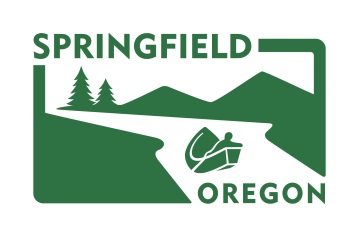 DateGeneral Manager/OwnerRestaurant NameNumber and StreetSpringfield, OR 97477SUBJECT:  Required Management Practices for Food Service FacilitiesThe City of Springfield is required by federal regulations to survey businesses discharging into the regional wastewater collection system. The information obtained from this survey will be used to assist businesses in the proper disposal of wastes for protection of the environment, the wastewater collection system, collection system workers, and the wastewater treatment facility. Your help and cooperation, by completing the enclosed Grease Trap Survey, is vital to the success of our environmental program. The enclosed survey consists of 16 questions and will take approximately 10 minutes to complete. Please answer the questions on the survey form to the best of your knowledge and return to the City of Springfield.  Please call me at (541) 726-3675 with any questions about the survey form.Thank you for your cooperation in helping to protect our community’s waterways.  Sincerely,Marcia MillerEnvironmental Services TechnicianEnclosurec:  Industry FileCity of Springfield Grease Disposal SurveyBusiness Name and Address: _______________________________________________________                                Note: For the purpose of this survey, Grease Trap implies Grease Trap or Grease Interceptor.1. Does your facility have a grease trap?    Yes, Size: _____ gal/lb    No    Don’t know2. If your facility has a grease trap, where is it located?    Inside Building    Outside3. If your facility has a grease trap, please indicate the frequency cleaned:	 Weekly     Monthly     Every 6 months     Other, specify 	Cleaned by:  Licensed Hauler __________________________  Self ________________________	             Other, specify __________________________________________________________If the trap is not cleaned by a hauler, how is the grease disposed of? ___________________________4. How do you dispose of used cooking grease (such as deep fryer grease)? Dumpster		  Sanitary sewer  	 Storm sewer	  Rendered, Name of Rendering Service: _____________________________	 Other, specify ____________________________________________________________________5. How do you dispose of food wastes and scraps?    Dumpster    Sanitary sewer    Storm sewer Garbage Disposal    Other, specify: __________________________________________________6. Does your facility use an automatic dishwasher?    Yes    No7. If your facility has an automatic dishwasher, is it connected to a grease trap?    Yes    No8. How many sinks does your facility have that are used for washing pots and pans? ____________________9. Are these sinks connected to a grease trap?    Yes    No10. How are grill hoods, screens, and oversized pans cleaned? _____________________________________11. Does your facility have a Type 1 hood?    Yes    No12. If your facility has a wok stove, is it connected to a grease trap? _________________________________13. If your facility has a garbage disposal/grinder, is it connected to a grease trap? _____________________ 14. If your facility has a floor sink or drain, is it connected to a grease trap?    Yes    No                                                                                          15. Does your facility use bacterial additives/enzymes in the grease trap?    Yes    No		If yes, what brand? __________________________________________________________________16.   Survey completed by: _________________________________________________________________	Position: _________________________________ Phone: ___________________________________Comments:_______________________________________________________________________________ ________________________________________________________________________________________Please contact Emily Lane at (541) 736-7124 with questions regarding this survey.The completion of this survey is required under the authority of Springfield Municipal Code 4.036.Please return this survey by _________________. Thank you for your cooperation.		CITY OF SPRINGFIELD, OREGON             Development and Public Works Department             ENVIRONMENTAL SERVICES division225 FIFTH STREET   SPRINGFIELD, OR 97477(541) 726-3694FAX (541) 726-2309www.springfield-or.gov